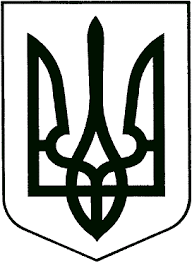                                                          УКРАЇНАЖИТОМИРСЬКА ОБЛАСТЬНОВОГРАД-ВОЛИНСЬКА МІСЬКА РАДАМІСЬКИЙ ГОЛОВАРОЗПОРЯДЖЕННЯ      від 06.07.2020 № 266(к)Про покладання виконанняобов’язків  міського голови    Керуючись частиною другою, пунктами 7, 19, 20 частини четвертої статті 42 Закону України “Про місцеве самоврядування в Україні“, Законом України „Про службу в органах місцевого самоврядування“, рішенням міської ради      від 27.02.2020 №864 „Про дострокове припинення повноважень Новоград-Волинського міського голови Весельського В.Л.“, враховуючи розпорядження міського голови від 13.05.2020 № 188(к) „Про розподіл обов'язків між тимчасово виконувачем повноважень міського голови, секретарем міської ради, першим заступником міського голови, заступником міського голови, заступником міського голови-начальником фінансового управління міської ради і керуючим справами виконавчого комітету міської ради“:      1. Виконання обов’язків міського голови на період мого листка непрацездатності покласти на заступника міського голови Гвозденко О.В.           з 06 липня 2020 року.      2. Виконання обов’язків з питань діяльності виконавчих органів міської ради на період мого листка непрацездатності здійснюється заступниками відповідно до розподілу обов’язків.  3. Контроль за виконанням цього розпорядження залишаю за собою.Тимчасово виконувачповноважень міського голови,секретар міської ради							О.А.Пономаренко